ESCUELA SUPERIOR POLITECNICA DEL LITORAL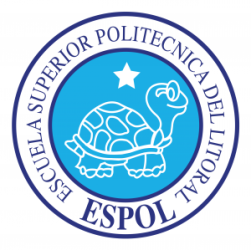 FACULTAD DE ECONOMIA Y NEGOCIOSPRIMERA EVALUACION DE METODOS CUANTITATIVOS lISEGUNDO TERMINO 2012APELLIDOS: ............................................................NOMBRES: ……………………………….                                   MATRICULA: ........................			 PARALELO: …………..                                 "Como estudiante de la FEN me comprometo a combatir la mediocridad y actuar con honestidad, por  eso no copio ni dejo copiar".Firma de Compromiso del EstudianteTEMA 1. Defina el dominio de la siguiente función y grafíquela.TEMA 2. Grafique las siguientes funciones en el sistema de R3.TEMA 3.Sea   Demuestra que f es homogénea, en caso que lo sea indique el grado.Encuentre  que represente este resultado.Encuentre  o  diferencial total utilizando el calculo diferencial cuando en  P(1,1,1) considerando que  “x” es ahora 1.1, “y”   0.98 y “z”   0.96.TEMA 4. Siendo	  		Encuentre:TEMA 5. Optimizar la función				s. a.  Encontrando los máximos, mínimos con restricción, utilizando la matriz Hessiana Orlada.